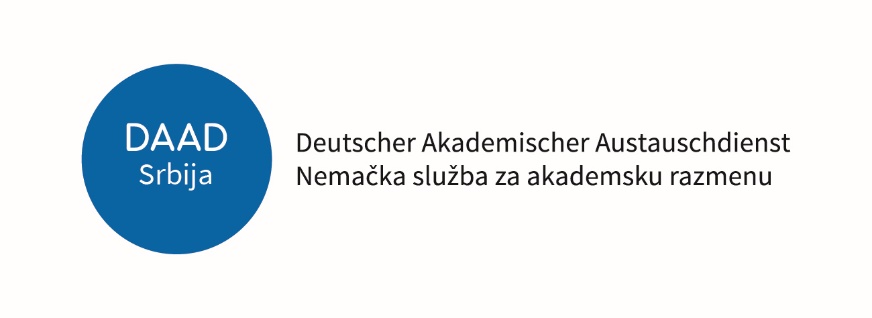 DAAD German Information Day

Studying and doing research in Germany
                                 Main information about the InstitutionInstitutionName, Surname Job titlee-mailTelephoneWeb of the Institution